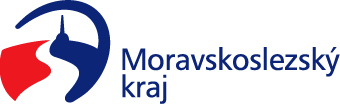 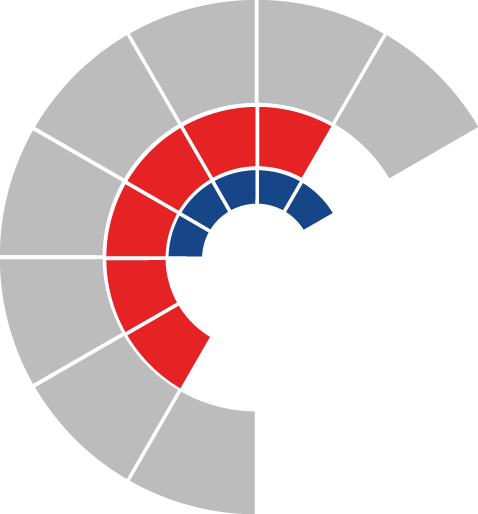 							Výbor sociální zastupitelstva kraje 										 Výpis z usneseníČíslo jednání:	17		Datum konání:	13. 2. 2023Číslo usnesení: 17/174Výbor sociální zastupitelstva krajedoporučujezastupitelstvu krajezměnit Statut Fondu sociálních služeb s účinností od 1. 4. 2023 dle přílohy č. 1 tohoto usneseníZa správnost vyhotovení:Bc. Peter HančinV Ostravě dne 13. 2. 2023Ing. Jiří Carbolpředseda výboru sociálního